Βοηθητικό υλικό μαθησιακής εισήγησης: Εθισμός στο διαδίκτυοΟμάδα θεραπείας 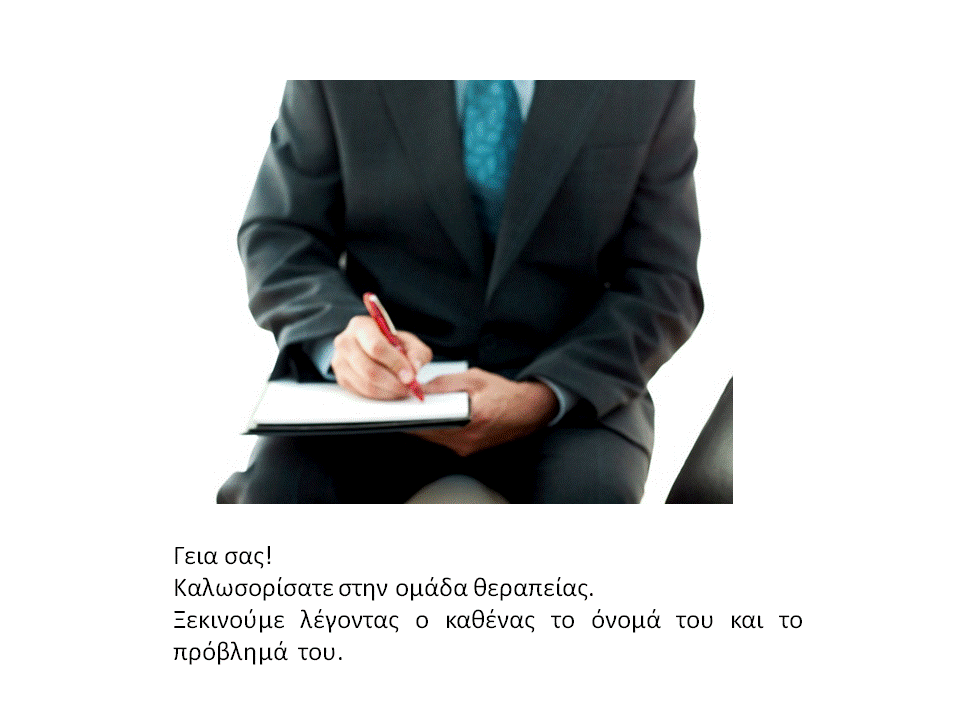 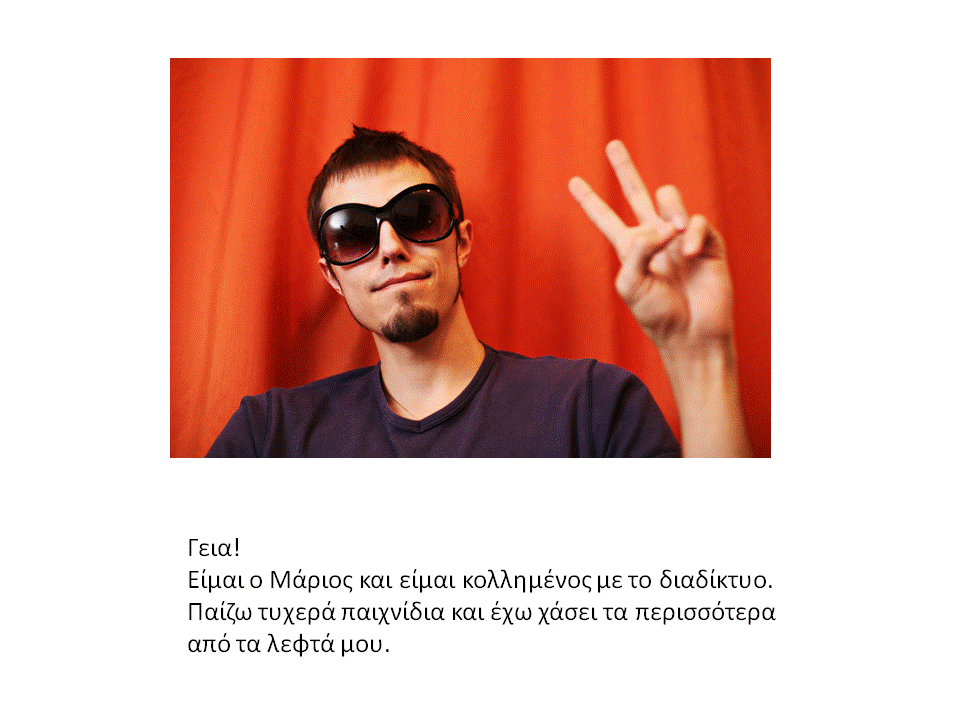 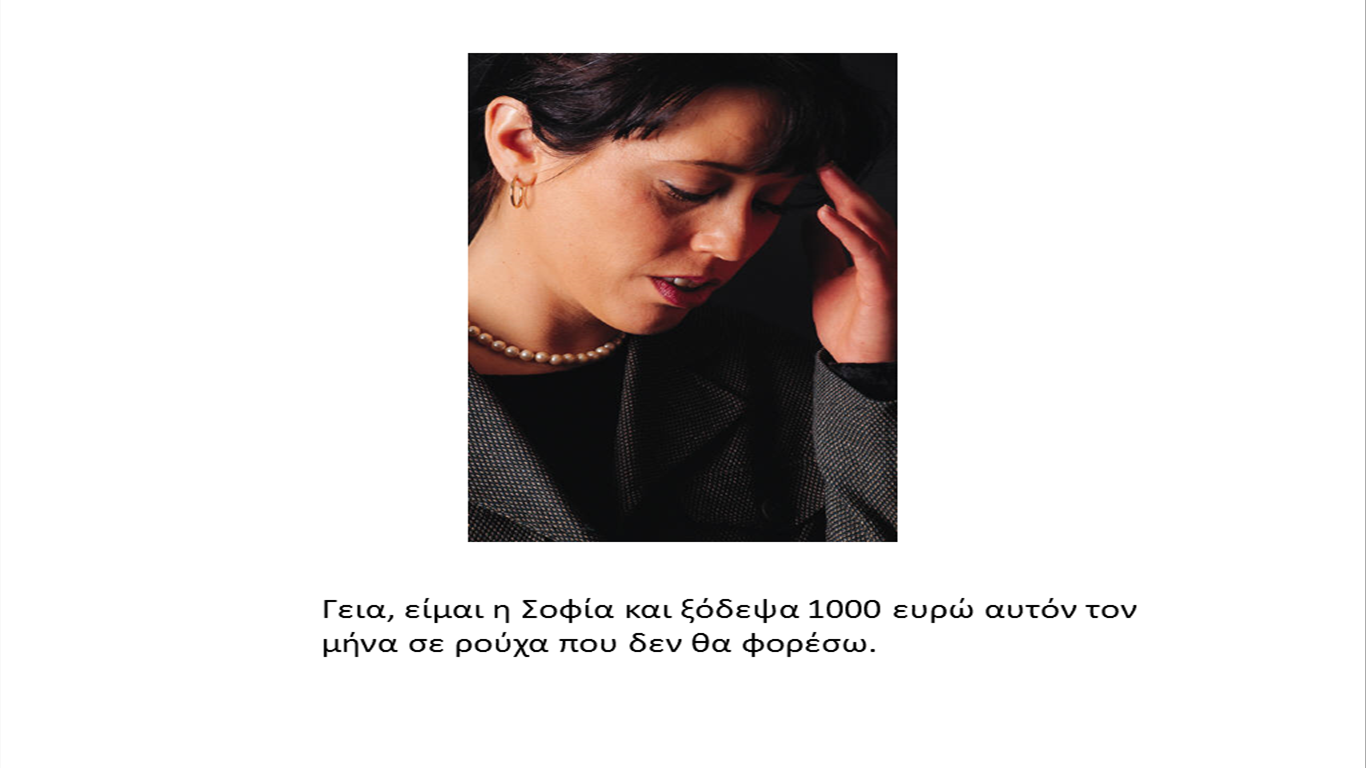 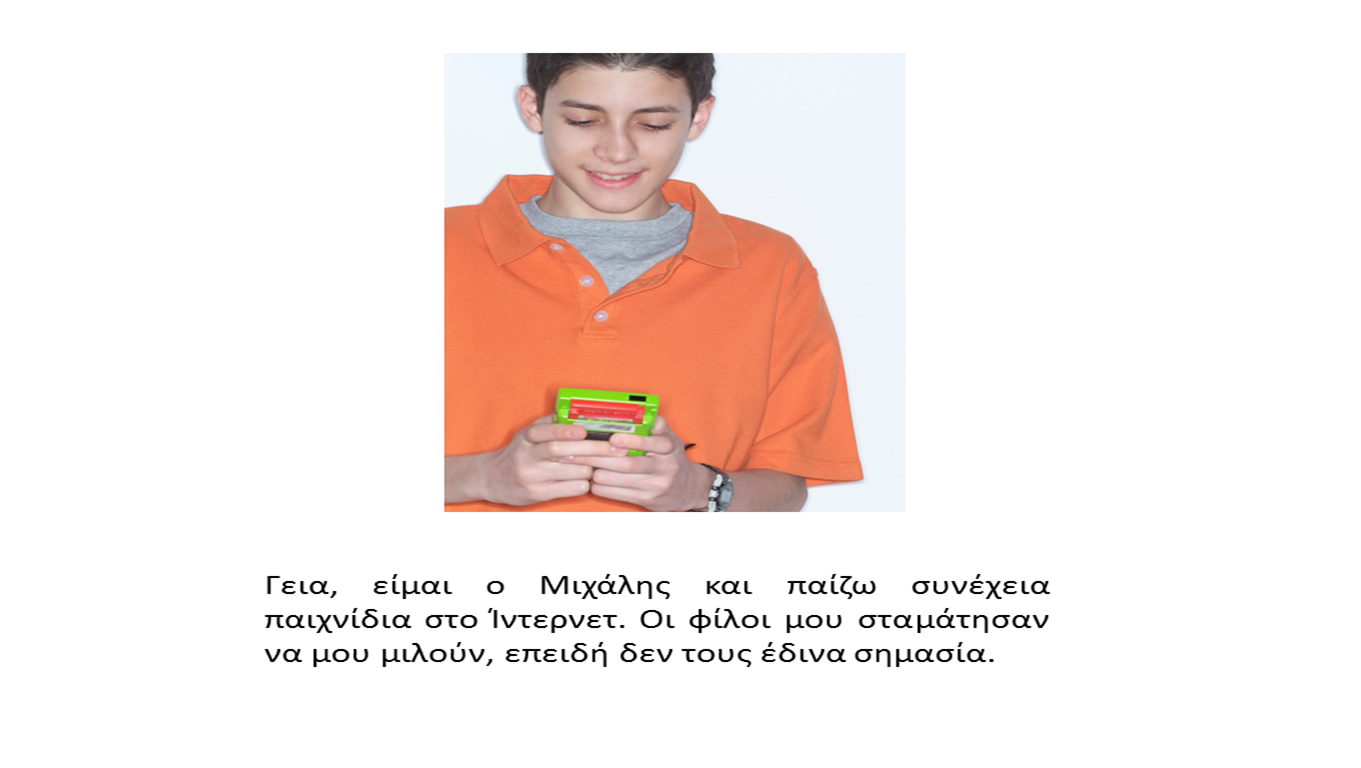 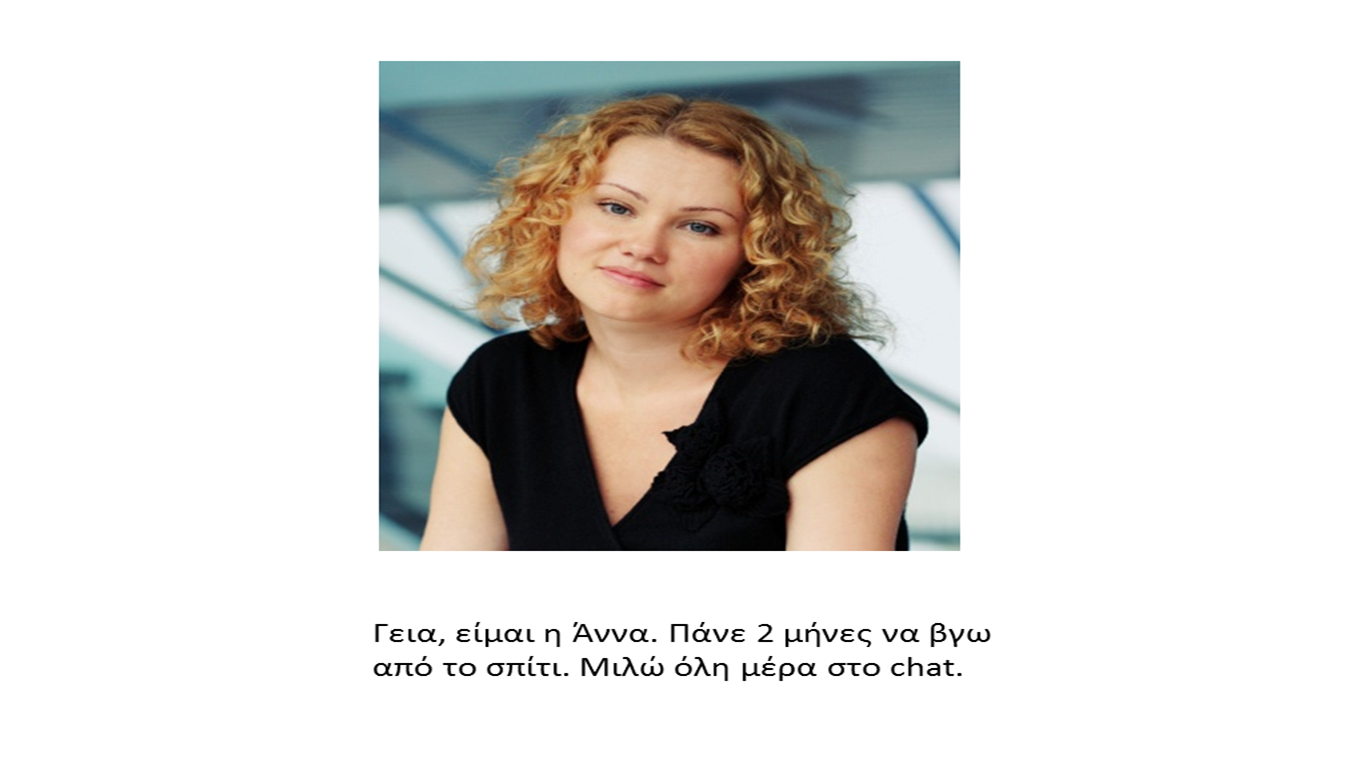 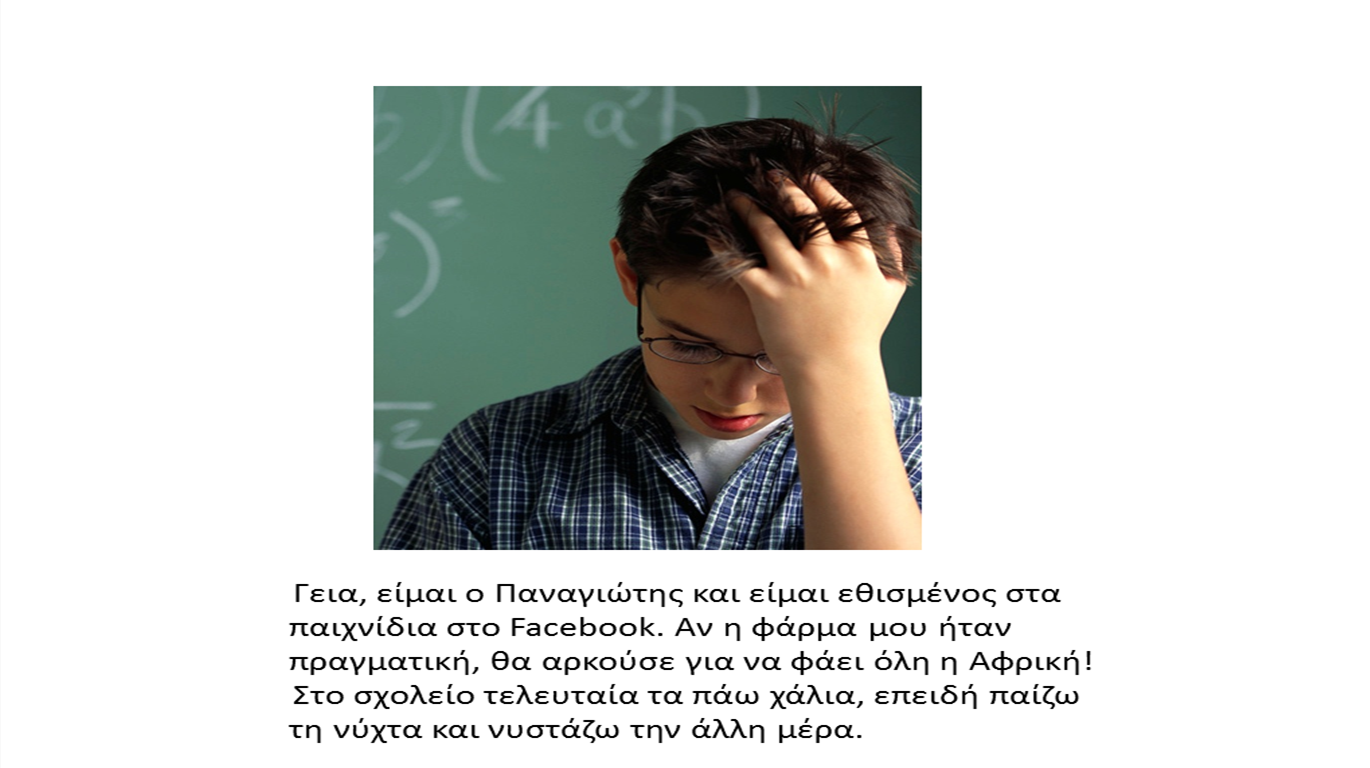 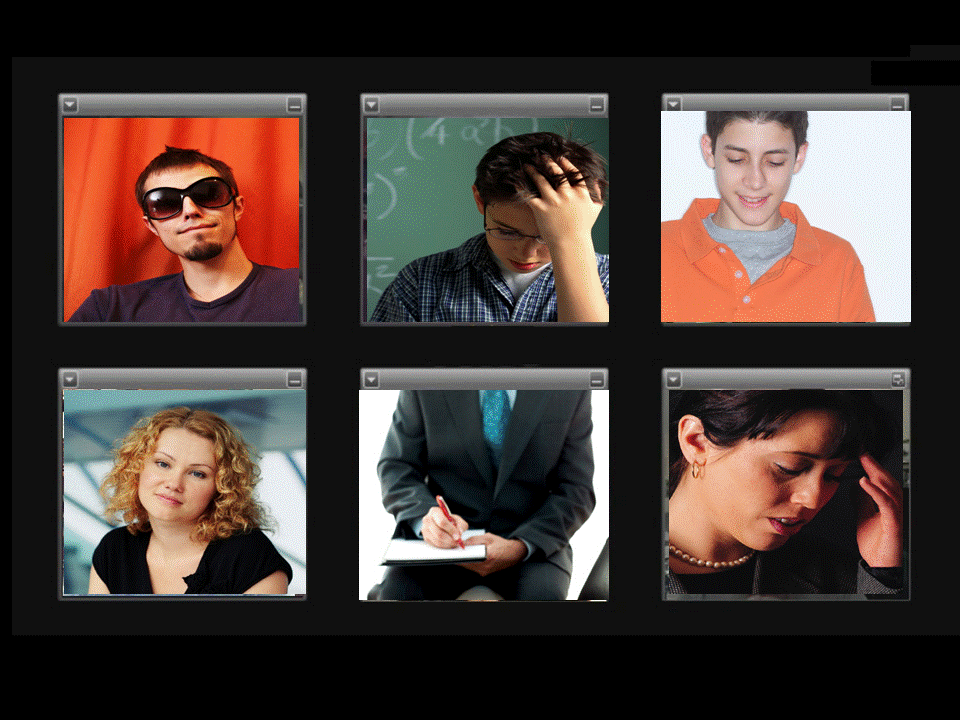 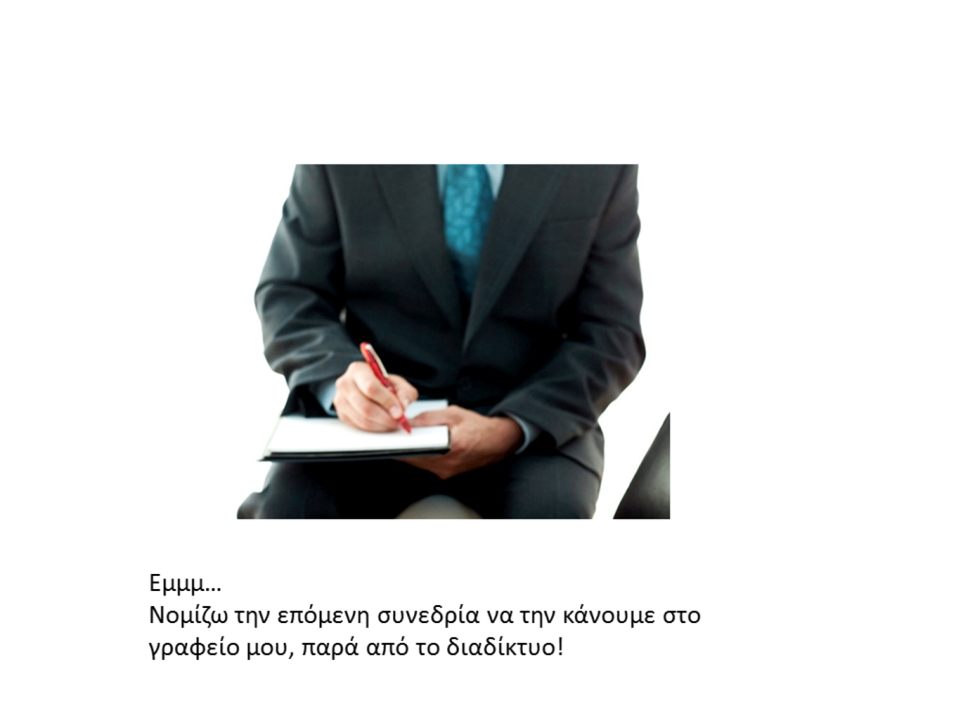 Βοηθητικό υλικό μαθησιακής εισήγησης: Εθισμός στο διαδίκτυοΠειραγμένα παραμύθια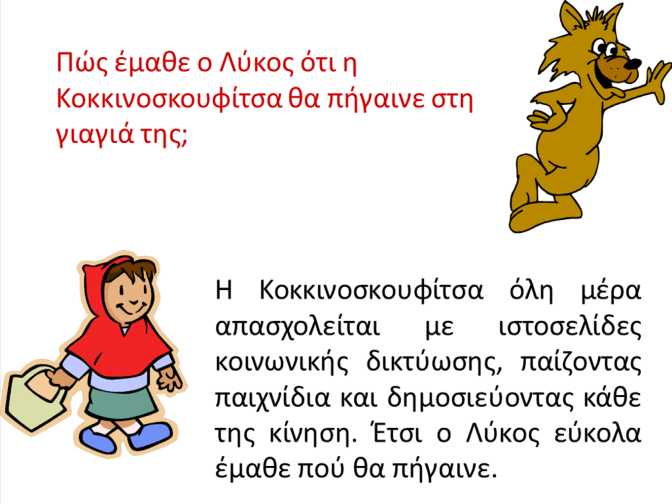 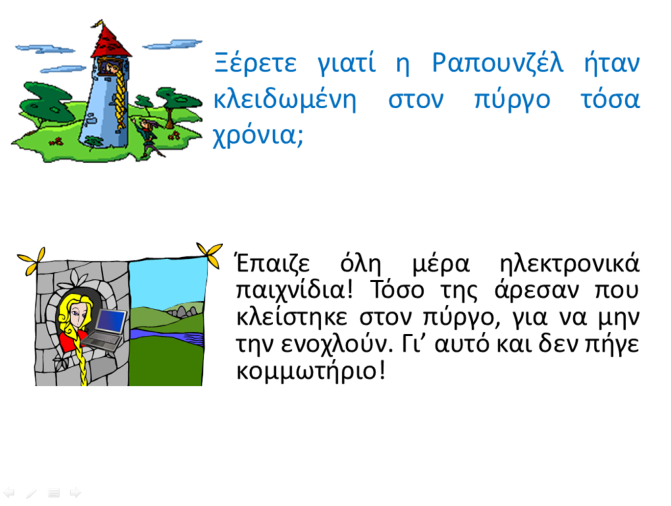 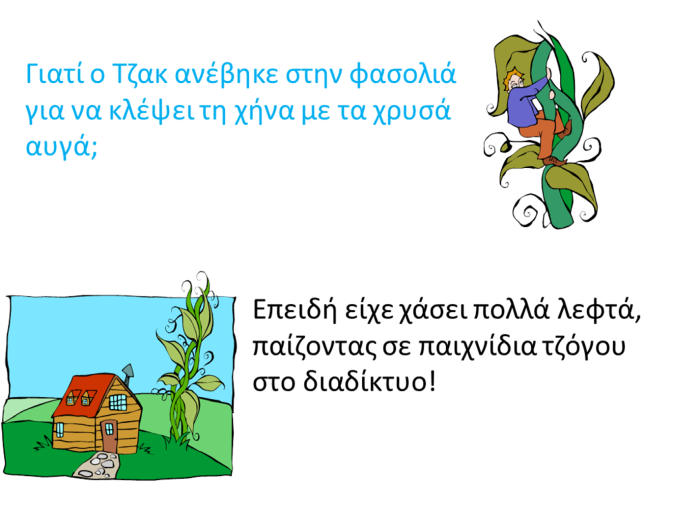 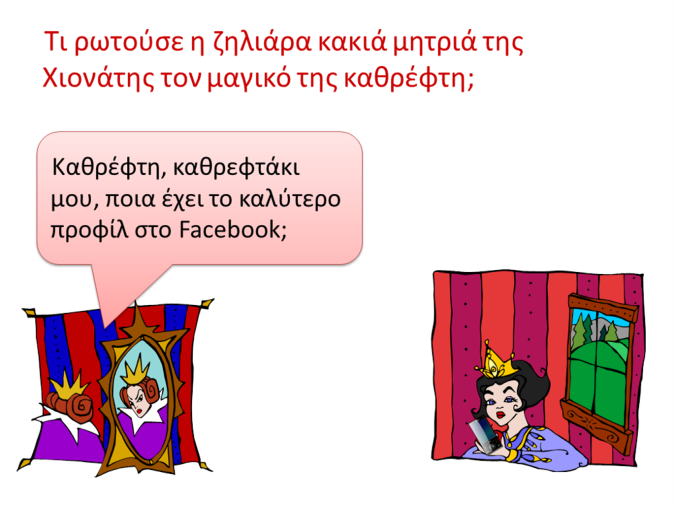 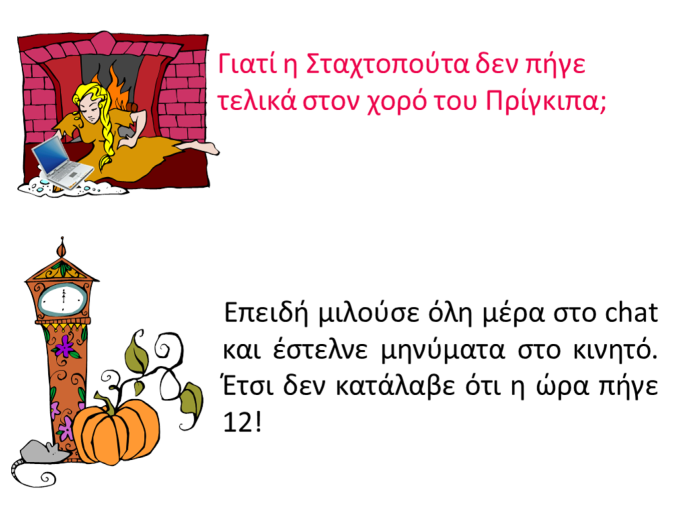 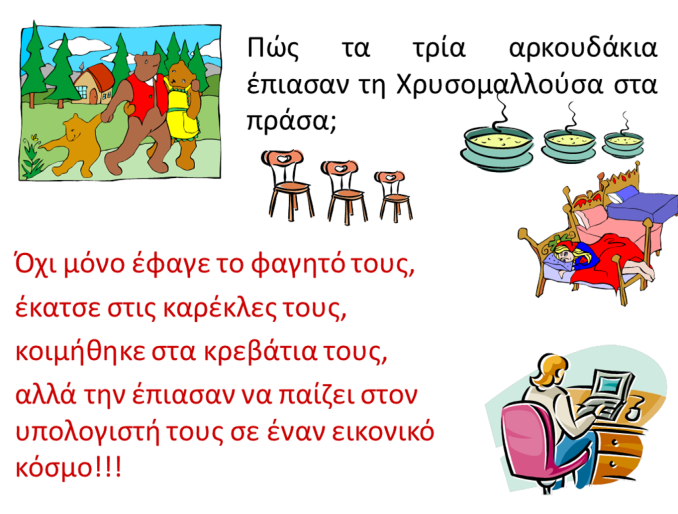 